Что нужно знать о коррупции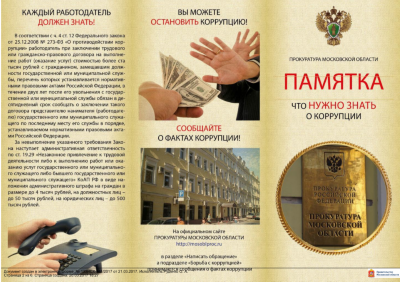 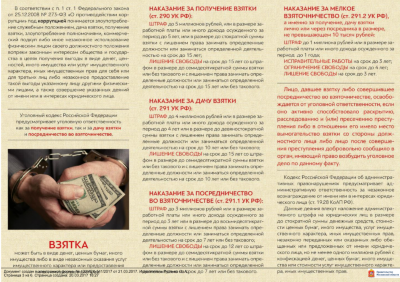 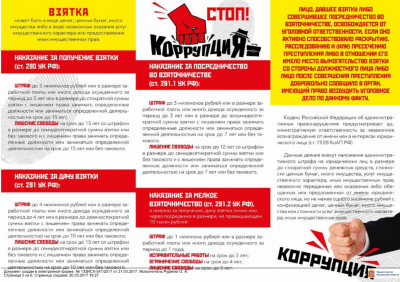 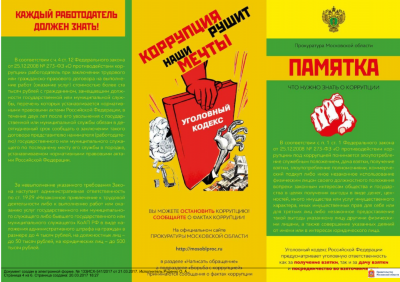 